ТЕХНОЛОГИЧЕСКАЯ СХЕМАРаздел 1. «Общие сведения о государственной (муниципальной) услуге»Раздел 2. «Общие сведения о «подуслугах»Раздел 3. «Сведения о заявителях муниципальной услуги «Выдача свидетельства о регистрации устава ТОС».Раздел 4. «Документы, предоставляемые заявителем для получения «подуслуги»Раздел 5. «Документы и сведения, получаемые посредством межведомственного информационного взаимодействия»Раздел 6. Результат «подуслуги»Раздел 7. «Технологические процессы предоставления «подуслуги»   Раздел 8. «Особенности предоставления «подуслуги» в электронной форме»Приложение № 1Форма заявления о предоставлении муниципальной услугиГлаве администрации Железнодорожного района города Пензы(фамилия, имя, отчество (при наличии))Заявитель: (фамилия, имя, отчество (при наличии), паспортные данные, адрес места регистрации, места нахождения)Номер контактного телефона:Адрес электронной почты:(при наличии)ЗАЯВЛЕНИЕВ соответствии со статьей 27 Федерального закона от 06.10.2003 № 131-ФЗ «Об общих принципах организации местного самоуправления в Российской Федерации», представляю документы на регистрацию устава территориального общественного самоуправления « » (наименование) (далее — ТОС «...» (наименование)).Название и место нахождение исполнительного органа ТОС «...»: … (название, почтовый адрес, телефон).Приложение:Копия протокола собрания (конференции), на котором принят устав ТОС с указанием лица, уполномоченного на подачу заявления и документов в Администрацию на ... л. в ... экз;Устав ТОС на ... л. в 2 экз.;Решение … … (полное наименование представительного органа муниципального образования)  об установлении границ территории ТОС на …л. в … экз. (указывается в случае его предоставления заявителем по собственной инициативе). Приложение № 2(образец)Главе администрации Железнодорожного района города ПензыШулькину А.А.(фамилия, имя, отчество (при наличии))Заявитель: (фамилия, имя, отчество (при наличии), паспортные данные, адрес места регистрации, места нахождения)Иванова Ивана Ивановича56 13 561458 выдан 11.11.2013г.Пенза, ул. Сосновая, 4,_Номер контактного телефона: 477777___Адрес электронной почты:(при наличии)ЗАЯВЛЕНИЕВ соответствии со статьей 27 Федерального закона от 06.10.2003 № 131-ФЗ «Об общих принципах организации местного самоуправления в Российской Федерации», представляю документы на регистрацию устава территориального общественного самоуправления «Сосновый» (наименование) (далее — ТОС «...» (наименование)).Название и место нахождение исполнительного органа ТОС «..Сосновый.»: г.Пенза, ул. Сосновая, 4,_… (название, почтовый адрес, телефон).Приложение:Копия протокола собрания (конференции), на котором принят устав ТОС с указанием лица, уполномоченного на подачу заявления и документов в Администрацию на ... л. в ... экз;Устав ТОС на ... л. в 2 экз.;Решение … … (полное наименование представительного органа муниципального образования)  об установлении границ территории ТОС на …л. в … экз. (указывается в случае его предоставления заявителем по собственной инициативе). Приложение № 3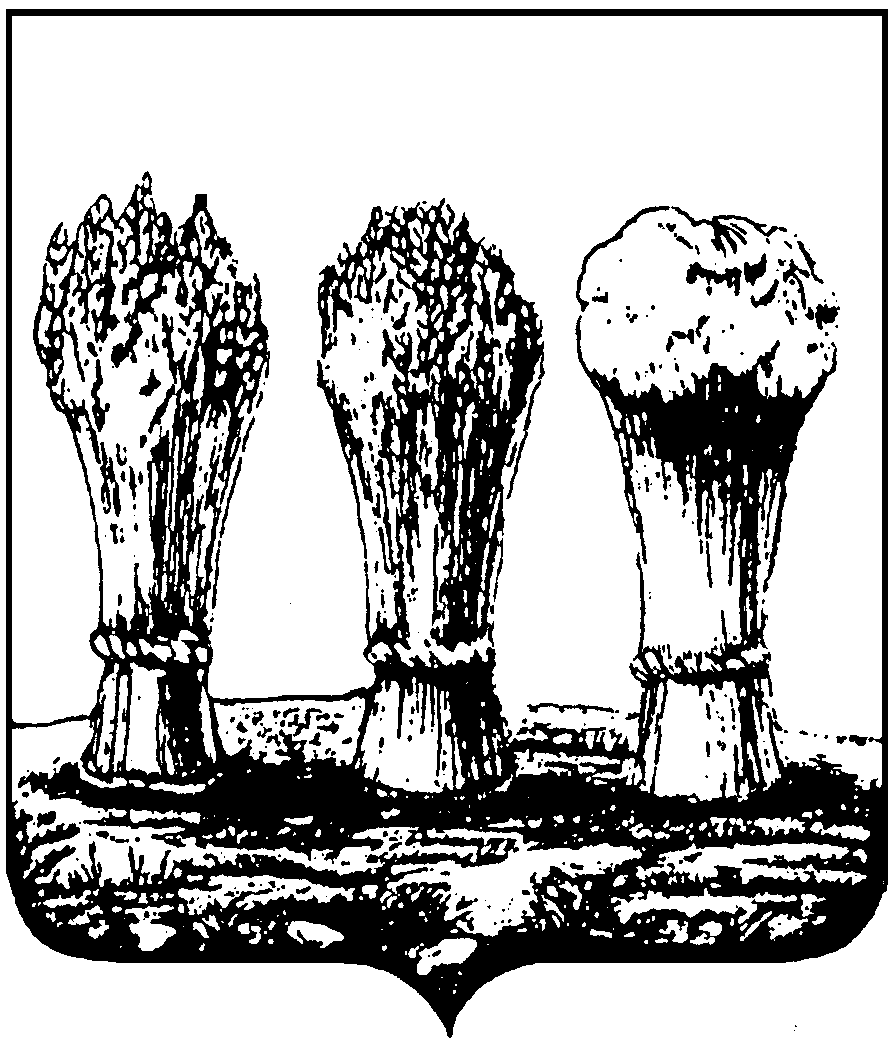 Глава  администрацииЖелезнодорожного  района  ГОРОДА Пензып р и к а з   от «___» сентября 2016 года № Заголовок	Констатирующая часть (преамбула)ПРИКАЗЫВАЮ:	Приказывающая частьГлава администрации района					И.О. Фамилия     Приложение № 4(образец)Глава  администрацииЖелезнодорожного  района  ГОРОДА Пензып р и к а з   от «04» сентября 2016 года № 202-одО регистрации устава территориальногообщественного самоуправления «Ахуны»            На основании заявления председателя территориального общественного самоуправления (ТОС) «Сосновый» Иванова И.И. от 01.09.2016 и в соответствии со статьей 2 Положения «О порядке регистрации устава территориального общественного самоуправления и ведения реестра территориального общественного самоуправления», утвержденного решением Пензенской городской Думы от 24.05.2006 №385-23/4, решением Пензенской городской Думы от 26.08.2016 №207-10/6 «Об утверждении границ территории  территориального общественного самоуправления «Сосновый»                                                           ПРИКАЗЫВАЮ:     1.Зарегистрировать устав территориального общественного самоуправления «Сосновый» в рамках границ улицы Сосновая (дома №№ 1, 3, 5, 7, 9, 11, 13, 15 17, 17а, 17б) города Пензы.  2. Контроль за исполнением настоящего приказа возложить на заместителя главы администрации  района __________. и отдел по взаимодействию с органами территориального общественного самоуправления (___________)Глава администрации района                                                             И.О. ФамилияПриложение № 5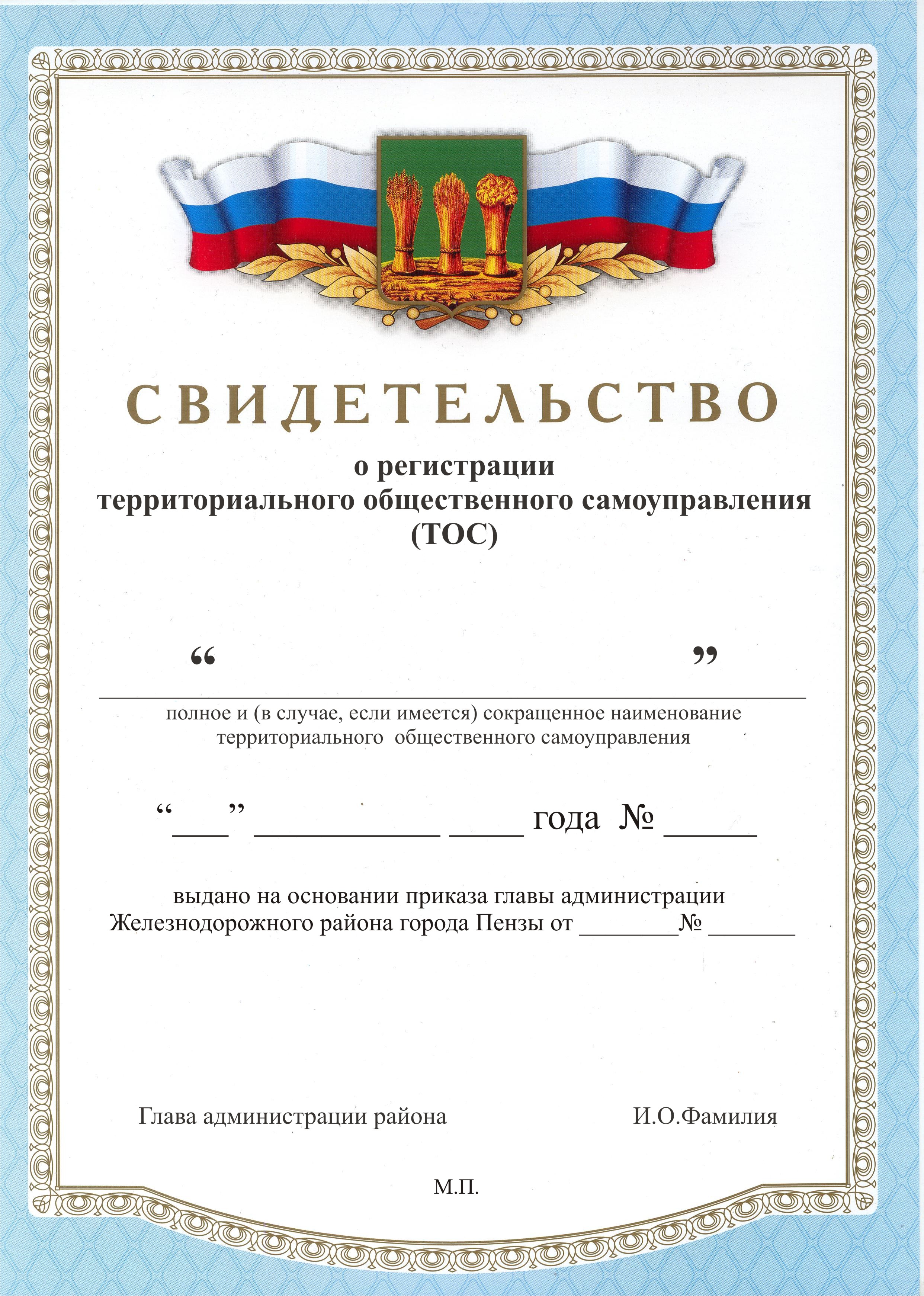 Приложение № 6(образец)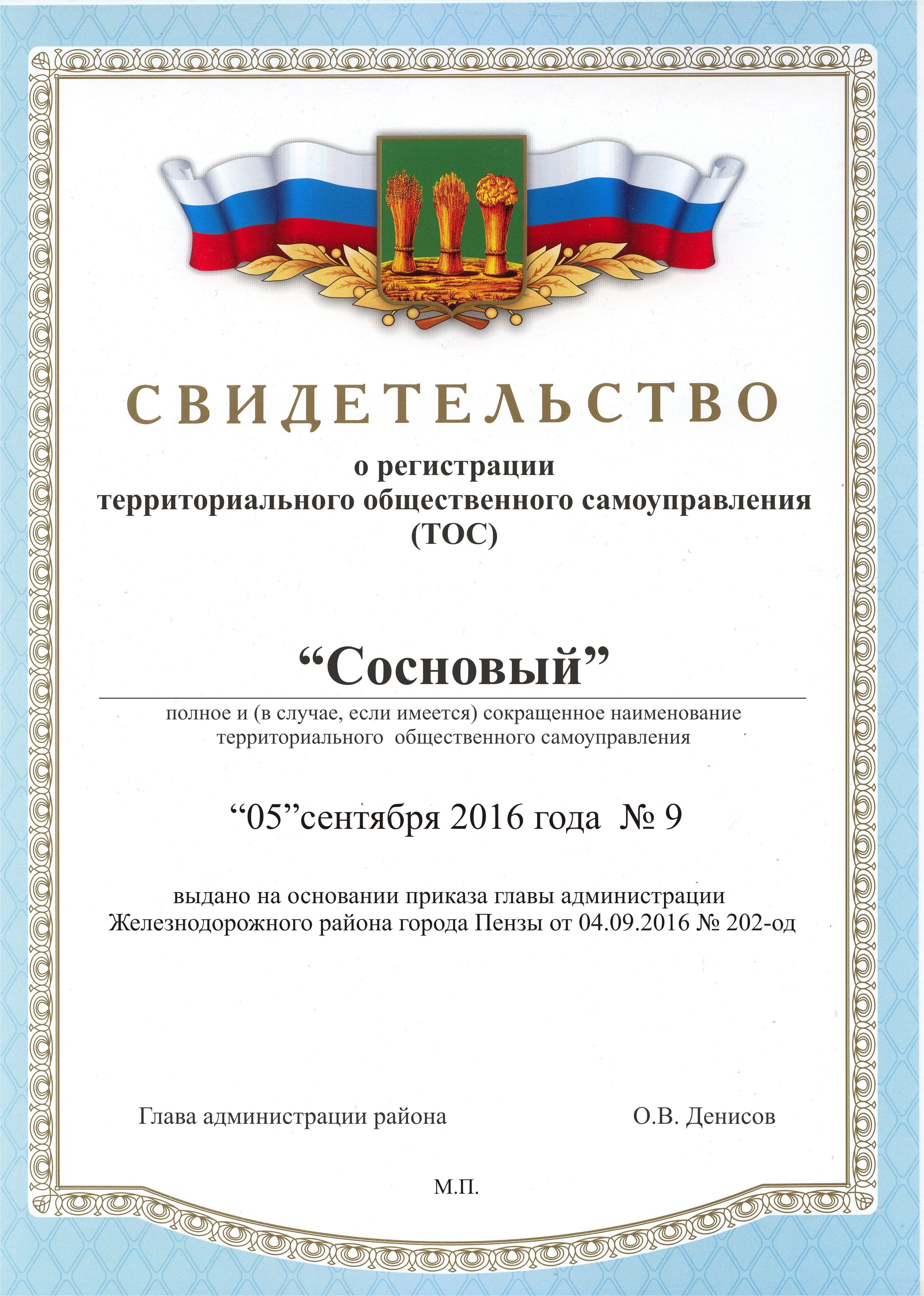 Приложение № 7администрация Железнодорожного района ГОРОДА ПензыМосковская ул., д. .Пенза, 440600Тел. (8412) 55-11-00, факс (8412) 52-42-35, E-mail: adm_gd@mail.ruОКПО 04037324, ОГРН 1025801106506, ИНН/КПП 5834003505/583401001   _________________ № _____________На № ___________от ______________  ФИО и адрес заявителяУ В Е Д О М Л Е Н И Е  	Администрация Железнодорожного района города Пензы уведомляет Вас об отказе в выдаче свидетельства о регистрации устава ТОС в связи с тем, что в соответствии с _______ _____________________________________ Причина отказаГлава администрации района                                  ФИО и телефон исполнителяПриложение № 8(образец)администрация Железнодорожного района ГОРОДА ПензыМосковская ул., д. .Пенза, 440600Тел. (8412) 55-11-00, факс (8412) 52-42-35, E-mail: adm_gd@mail.ruОКПО 04037324, ОГРН 1025801106506, ИНН/КПП 5834003505/583401001   _________________ № _____________На № ___________от ______________  Иванову И.И.Ул. Сосновая, .ПензаУ В Е Д О М Л Е Н И Е  	Администрация Железнодорожного района города Пензы уведомляет Вас об отказе в выдаче свидетельства о регистрации устава ТОС в связи с тем, что в соответствии с  несоответствием Устава территориального общественного самоуправления, требованиям законодательства Глава администрации района                                                  И.О. ФамилияФИО и телефон исполнителя№ПараметрЗначение параметра/ состояние1231.Наименование органа, предоставляющего услугуАдминистрация Железнодорожного района города Пензы2.Номер услуги в федеральном реестре58001000100000903663.Полное наименование услуги«Регистрация устава ТОС»4.Краткое наименование услуги«Регистрация устава ТОС»5.Административный регламент предоставления  услугиПриказ главы администрации Железнодорожного района города Пензы от 19.11.2018 № 323-од «Об утверждении административного регламента  предоставления муниципальной услуги «Регистрация устава» (в редакции Приказа главы администрации Железнодорожного района города Пензы от «12» января 2021 г. № 1-од «О внесении изменений в приказ главы администрации Железнодорожного района города Пензы от 19.11.2018 № 323-од «Об утверждении административного регламента предоставления муниципальной услуги «Регистрация устава территориального общественного самоуправления»6.Перечень «подуслуг»«Регистрация устава ТОС» 7.Способы оценки качества предоставления услугирадиотелефонная связь (смс-опрос, телефонный опрос)7.Способы оценки качества предоставления услугитерминальные устройства в МФЦ7.Способы оценки качества предоставления услугиЕдиный портал государственных услуг7.Способы оценки качества предоставления услугиРегиональный портал государственных и муниципальных услуг (функций) Пензенской области7.Способы оценки качества предоставления услугиофициальный сайт администрации города ПензыанкетированиеСрок предоставления в зависимости от условийСрок предоставления в зависимости от условийОснования отказа в приеме документовОснования отказа в предоставлении «подуслуги»Основания приостановления предоставления «подуслуги»Срок приостановления предоставления «подуслуги»Плата за предоставление «подуслуги»Плата за предоставление «подуслуги»Плата за предоставление «подуслуги»Способ обращения за получением «подуслуги»Способ получения результата «подуслуги»При подаче заявления по месту жительства (месту нахождения юр. лица)При подаче заявления не по месту жительства (месту обращения)Основания отказа в приеме документовОснования отказа в предоставлении «подуслуги»Основания приостановления предоставления «подуслуги»Срок приостановления предоставления «подуслуги»Наличие платы (государственной пошлины)Реквизиты нормативного правового акта, являющегося основанием для взимания платы (государственной пошлины)КБК для взимания платы (государственной пошлины), в том числе через МФЦСпособ обращения за получением «подуслуги»Способ получения результата «подуслуги»12345678910111.  Выдача заявителю свидетельства о регистрации устава ТОС.1.  Выдача заявителю свидетельства о регистрации устава ТОС.1.  Выдача заявителю свидетельства о регистрации устава ТОС.1.  Выдача заявителю свидетельства о регистрации устава ТОС.1.  Выдача заявителю свидетельства о регистрации устава ТОС.1.  Выдача заявителю свидетельства о регистрации устава ТОС.1.  Выдача заявителю свидетельства о регистрации устава ТОС.1.  Выдача заявителю свидетельства о регистрации устава ТОС.1.  Выдача заявителю свидетельства о регистрации устава ТОС.1.  Выдача заявителю свидетельства о регистрации устава ТОС.1.  Выдача заявителю свидетельства о регистрации устава ТОС.20 рабочих дней со дня представления соответствующих документов20 рабочих дней со дня представления соответствующих документовнет- неполное представление документов; - несоответствие Устава территориального общественного самоуправления, иных документов, представленных на регистрацию, требованиям законодательства.нетнетнетнетнет - личное обращение заявителя (представителя заявителя по доверенности) в администрацию Железнодорожного района города Пензы;- личное обращение заявителя (представителя заявителя) в МФЦ;- посредством почтового отправленияВ администрации Железнодорожного района города Пензы на бумажном носителе;в МФЦ на бумажном носителе; Почтовая связь №п/пКатегории лиц, имеющих право на получение «подуслуги»Документ, подтверждающий правомочие заявителя соответствующей категории на получение «подуслуги»Установленные требования к документу, подтверждающему правомочие заявителя соответствующей категории на получение «подуслуги»Наличие возможности подачи заявления на предоставление  «подуслуги» представителями заявителяИсчерпывающий перечень лиц, имеющих право на подачу заявления от имени заявителяНаименование документа, подтверждающего право подачи заявления от имени заявителяУстановленные требования к документу, подтверждающему право подачи заявления от имени заявителя123456781. Выдача свидетельства о регистрации устава ТОС 1. Выдача свидетельства о регистрации устава ТОС 1. Выдача свидетельства о регистрации устава ТОС 1. Выдача свидетельства о регистрации устава ТОС 1. Выдача свидетельства о регистрации устава ТОС 1. Выдача свидетельства о регистрации устава ТОС 1. Выдача свидетельства о регистрации устава ТОС 1. Выдача свидетельства о регистрации устава ТОС 1Председатель учредительного собрания, конференции, либо руководитель (председатель) исполнительного органа создаваемого территориального общественного самоуправленияДокумент, удостоверяющий личность, копия документа, удостоверяющего личностьПодлинник, представляемый для обозрения и возврату заявителюнетДоверенное лицо физического лица, законный представительДоверенность, документы, подтверждающие полномочия законного представителяДоверенность оформляется в соответствии с Гражданским Кодексом Российской Федерации№ п/пКатегория документаНаименования документов, которые представляет заявитель для получения «подуслуги»Количество необходимых экземпляров документа с указанием подлинник/копия Условие пре доставления документа Установленные требования к документуФорма (шаблон) документаОбразец документа/ заполнения документа123456781. Выдача свидетельства о регистрации устава ТОС 1. Выдача свидетельства о регистрации устава ТОС 1. Выдача свидетельства о регистрации устава ТОС 1. Выдача свидетельства о регистрации устава ТОС 1. Выдача свидетельства о регистрации устава ТОС 1. Выдача свидетельства о регистрации устава ТОС 1. Выдача свидетельства о регистрации устава ТОС 1. Выдача свидетельства о регистрации устава ТОС 1ЗаявлениеЗаявление о предоставлении   документов  на  регистрацию  Устава территориального общественного самоуправления 1 экземпляр, подлинник нетФорма заявления  утверждена приказом главы администрации Железнодорожного района г. Пензы от 19.11.2018 № 323-од (в редакции от «12» января 2021 г. № 1-одПриложение 1Приложение 22Протокол учредительного собрания, конференции, содержащий решение о создании территориального общественного самоуправленияПротокол учредительного собрания, конференции, содержащий решение о создании территориального общественного самоуправления1 экземпляр, подлинникнет ---3Устав Прошнурованный, пронумерованный Устав территориального общественного самоуправления3 экземпляра, подлинник нет---4Решение Решение Пензенской городской Думы об установлении границ территории, на которой осуществляется территориальное общественное самоуправление1 экземпляр, копиянет---Реквизиты актуальной технологической карты межведомственного взаимодействияНаименование запрашиваемого документа (сведения)Перечень и состав сведений, запрашиваемых в рамках межведомственного информационного взаимодействияНаименование органа (организации), направляющего (ей) межведомственный запросНаименование органа (организации), в адрес которого(ой) направляется межведомственный запросSID электронного сервиса/наименование вида сведенийСрок осуществления межведомственного информационного взаимодействияФорма (шаблон) межведомственного запроса и ответа на межведомственный запросОбразцы заполнения формы межведомственного запроса и ответа на межведомственный запрос1234567891. Выдача свидетельства о регистрации устава ТОС1. Выдача свидетельства о регистрации устава ТОС1. Выдача свидетельства о регистрации устава ТОС1. Выдача свидетельства о регистрации устава ТОС1. Выдача свидетельства о регистрации устава ТОС1. Выдача свидетельства о регистрации устава ТОС1. Выдача свидетельства о регистрации устава ТОС1. Выдача свидетельства о регистрации устава ТОС1. Выдача свидетельства о регистрации устава ТОСнет--------№ п/пДокумент/документы, являющийся (иеся) результатом «подуслуги»Требования к документу/документам, являющемуся (ихся) результатом «подуслуги»Характеристика результата «подуслуги» (положительный/отрицательный)Форма документа/документов, являющегося(ихся) результатом «подуслуги»Образец документа/документов, являющегося (ихся) результатом «подуслуги»Способ получения результата«подуслуги»Срок хранения невостребованных заявителем результатовСрок хранения невостребованных заявителем результатов№ п/пДокумент/документы, являющийся (иеся) результатом «подуслуги»Требования к документу/документам, являющемуся (ихся) результатом «подуслуги»Характеристика результата «подуслуги» (положительный/отрицательный)Форма документа/документов, являющегося(ихся) результатом «подуслуги»Образец документа/документов, являющегося (ихся) результатом «подуслуги»Способ получения результата«подуслуги»В органеВ МФЦ1234567891. Выдача свидетельства о регистрации устава ТОС1. Выдача свидетельства о регистрации устава ТОС1. Выдача свидетельства о регистрации устава ТОС1. Выдача свидетельства о регистрации устава ТОС1. Выдача свидетельства о регистрации устава ТОС1. Выдача свидетельства о регистрации устава ТОС1. Выдача свидетельства о регистрации устава ТОС1. Выдача свидетельства о регистрации устава ТОС1. Выдача свидетельства о регистрации устава ТОС1Приказ главы администрации Железнодорожного района г. Пензы о регистрации устава ТОСНа официальном бланке Администрации Железнодорожного района города ПензыположительныйПриложение №3Приложение №4В администрации Железнодорожного района города Пензы на бумажном носителе;в МФЦ на бумажном носителе; Почтовая связь постоянноВ случае неявки заявителя за результатом предоставления услуги по истечении 30 календарных дней МФЦ возвращает документ в администрацию Железнодорожного района города Пензы2.Свидетельство о регистрации устава ТОСНа официальном бланке Администрации Железнодорожного района города ПензыположительныйПриложение №5Приложение №6В администрации Железнодорожного района города Пензы на бумажном носителе;в МФЦ на бумажном носителе; Почтовая связь постоянноВ случае неявки заявителя за результатом предоставления услуги по истечении 30 календарных дней МФЦ возвращает документ в администрацию Железнодорожного района города Пензы3Уведомление об отказе в выдаче свидетельства о регистрации устава ТОС На официальном бланке Администрации Железнодорожного района города ПензыотрицательныйПриложение №7Приложение №8В администрации Железнодорожного района города Пензы на бумажном носителе;в МФЦ на бумажном носителе; Почтовая связь постоянноВ случае неявки заявителя за результатом предоставления услуги по истечении 30 календарных дней МФЦ возвращает документ в администрацию города Пензы№ п/пНаименование процедуры процессаОсобенности исполнения процедуры процессаСроки исполнения процедуры (процесса)Исполнитель процедуры процессаРесурсы, необходимые для выполнения процедуры процессаФормы документов, необходимые для выполнения процедуры процесса12345671. Выдача свидетельства о регистрации устава ТОС1. Выдача свидетельства о регистрации устава ТОС1. Выдача свидетельства о регистрации устава ТОС1. Выдача свидетельства о регистрации устава ТОС1. Выдача свидетельства о регистрации устава ТОС1. Выдача свидетельства о регистрации устава ТОС1. Выдача свидетельства о регистрации устава ТОС1Прием документов и регистрация заявления1) При приеме документов осуществляется проверка представленных документов (наличие всех необходимых документов в соответствии с перечнем, соответствие копий документов оригиналам).2) В журнале учета заявлений и выдачи свидетельств о регистрации уставов ТОС фиксирует дату приема, Ф.И.О., адрес места жительства.3) Проверка правильности заполнения заявлений, протокола собрания.4) Сверка представленных экземпляров, оригиналов и копии документов, не заверенных в установленном законодательстве порядке.1 рабочий деньОтветственное лицо администрации Железнодорожного района города Пензы.Сотрудник  МФЦ.Документационное обеспечение (бланки); автоматизированное рабочее место с необходимым оборудованием (принтер, сканер, МФУ); система электронного документооборота администрации Железнодорожного района города; доступ к информационно-телекоммуникационным сетям общего пользованияЖурнал регистрации. Расписка в приеме документов в МФЦ. Сопроводительная ведомость МФЦ с приложением описи документов.2Рассмотрение заявления и принятие решенияВ ходе рассмотрения заявления устанавливается принадлежность заявителя к категории граждан, имеющих право на получение муниципальной услуги, а также проверяется соответствие представленных документов требованиям Административного регламента.3 рабочих дняОтветственное лицо администрации Железнодорожного района города Пензы.Документационное обеспечение (бланки); автоматизированное рабочее место с необходимым оборудованием (принтер, сканер, МФУ); система электронного документооборота администрации Железнодорожного района города; доступ к региональной системе межведомственного электронного взаимодействия, наличие электронного ключа-3Подготовка документа, являющегося результатом предоставления муниципальной услуги.В случае положительного заключения о возможности заявителя на получение муниципальной услуги готовится проект приказа главы администрации Железнодорожного района города Пензы о регистрации устава ТОС и передается на согласование заместителю главы администрации Железнодорожного района города Пензы, ответственному за организацию работы по предоставлению муниципальной услуги, главному специалисту-юрисконсульту.В случае отрицательного заключения готовится проект уведомления об отказе в выдаче свидетельства.Указанное уведомление составляется в форме письма на имя заявителя и должно содержать указание на причины отказа в выдаче выписки. Уведомление подписывается главой администрации Железнодорожного района города Пензы.3 рабочих дняОтветственное лицо администрации Железнодорожного района города Пензы.Документационное обеспечение (бланки); автоматизированное рабочее место с необходимым оборудованием (принтер, сканер, МФУ); система электронного документооборота администрации Железнодорожного района города; доступ к региональной системе межведомственного электронного взаимодействия, наличие электронного ключаПриложение 3Приложение 74.Подготовка свидетельства о регистрации устава ТОС.После подписания приказа готовится свидетельство о регистрации ТОС.Территориальное общественное самоуправление считается учрежденным с момента регистрации устава ТОС. Моментом регистрации признается внесение соответствующей записи в реестр территориального общественного самоуправления.2 рабочих дня.Ответственное лицо администрации Железнодорожного района города Пензы.Сотрудник  МФЦДокументационное обеспечение (бланки); автоматизированное рабочее место с необходимым оборудованием (принтер, сканер, МФУ); Приложение 55Выдача результата оказания муниципальной услуги заявителюНаправление результата оказания муниципальной услуги заявителю способом, указанном в заявлении, на бумажном носителе, через МФЦ5 рабочих днейОтветственное лицо администрации Железнодорожного района города Пензы.Сотрудник  МФЦДокументационное обеспечение (бланки); автоматизированное рабочее место с необходимым оборудованием (принтер, сканер, МФУ); система электронного документооборота администрации города; доступ к информационно-телекоммуникационным сетям общего пользования Направление результата оказания муниципальной услуги заявителю способом, указанном в заявлении, на бумажном носителе, через МФЦСпособ получения заявителем информации о сроках и порядке предоставления «подуслуги»Способ записи на прием в орган, МФЦ для подачи запроса о предоставлении «подуслуги»Способ формирования запроса о предоставлении «подуслуги»Способ приема и регистрации органом, предоставляющим услугу, запроса  о предоставлении «подуслуги» и иных документов, необходимых для предоставления «подуслуги»Способ оплаты государственной пошлины за предоставление «подуслуги» и уплаты иных платежей,  взимаемых в соответствии с законодательством Российской ФедерацииСпособ получения сведений о ходе выполнения запроса о предоставлении «подуслуги»Способ подачи жалобы на нарушение порядка предоставления «подуслуги» и досудебного (внесудебного) обжалования решений и действий (бездействия) органа в процессе получения «подуслуги»12345671. Выдача свидетельства о регистрации устава ТОС1. Выдача свидетельства о регистрации устава ТОС1. Выдача свидетельства о регистрации устава ТОС1. Выдача свидетельства о регистрации устава ТОС1. Выдача свидетельства о регистрации устава ТОС1. Выдача свидетельства о регистрации устава ТОС1. Выдача свидетельства о регистрации устава ТОСУполномоченное собранием (конференцией) лицоПодпись,ДатаФамилия, имя, отчество (при наличии)Уполномоченное собранием (конференцией) лицоПодпись,ДатаИванов Иван ИвановичФамилия, имя, отчество (при наличии)